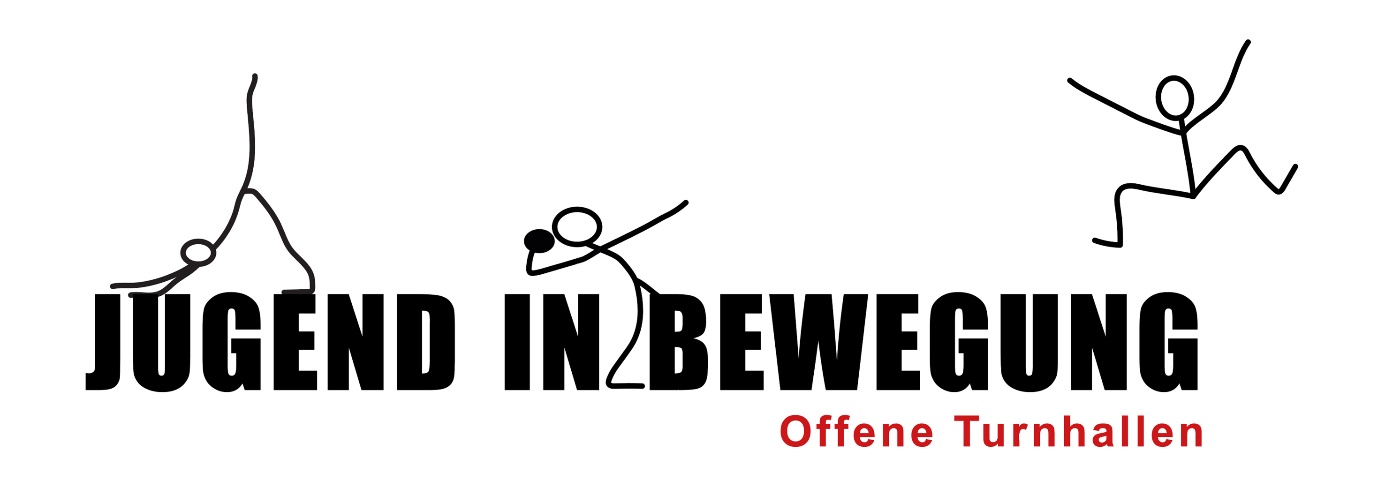 Pianificazione e finanziamentoPianificazione del progettoFinanziamentoNome del progettoNecessitàMotivi per cui l'offerta "Palestre Aperte" è importanteObiettiviCiò che vogliamo raggiungereDestinatariChi vogliamo raggiungereBacino di utenzaProvenienza dei partecipantiScadenzarioCon quale frequenza e quando (date) si svolgono gli eventiUscite/speseAffitto della palestra, onorari, pubblicità,...EntrateAssunzione dei costi da parte dell'Ufficio dell'igiene pubblica, da parte di ulteriori enti responsabili, altre entrate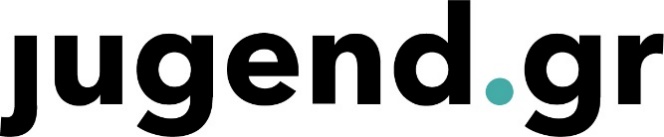 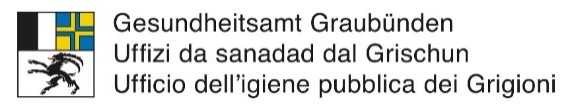 